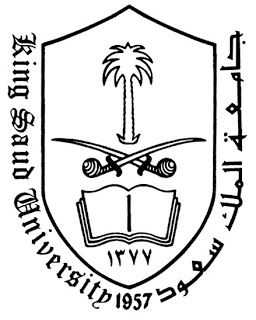 المملكة العربية السعودية جامعة الملك سعود   الفصل الدراسي الثاني العام الدراسي ١٤٣٥  ١٤٣٦كلية الحقوق و العلوم السياسيةالاختبار الفصلي الثاني لمادة جزائي خاصحقق٣٤٤ شعبه٤١٥٣٢أ/ سارة العبدالكريم الاسم:الرقم الجامعي:الرقم التسلسلي:السؤال الأول:                                                                              ( خمس درجات)اذكري المصطلح لكل مما يأتي:١/ هو إنشاء محرر لم يكن له وجود، أي خلق المحرر و نسبة صدوره على خلاف الحقيقة إلى شخص لا صلة له به، أو إلى سلطة لم يصدرعنها (                 ).٢/أن يتفق طرفان في العقد على كتابة بيانات مخالفة للحقيقة  بقصد الإضرار بالطرف الثالث (                 ).    ٣/ تغيير الحقيقة في بيان جوهري في محرر بإحدى الطرق التي نص عليها النظام بشكل يحتمل أن يسبب ضررا للآخرين مع نية استعمال المحرر فيما زور من أجله(                 ).٤/مجموعة من الكلمات و الأرقام أو الكلمات فقط يتربت عليها أثر قانوني(                 ).٥/ ما يقدمه الأفراد من طلبات يوقعون عليها ويكتبون فيها معلومات خاصة بهم(                 ).السؤال الثاني:                                                                              ( خمس درجات)ضعي علامة صح أمام العبارة الصحيحة و علامة خطأ أمام العبارة الخاطئة:١/تقوم جريمة التزوير عندما يقوم ( أ ) بتغيير التاريخ المثبت على تذكرة السفر بطريقة مفضوحة لا ينخدع بها (        ).٢/اتفاق المأذون مع الولي على زيادة مؤخر الصداق يعد بيانا جوهريا و يترتب عليه قيام جريمة التزوير (        ).٣/تقع جريمة التزوير إذا باع شخص سيارته لآخر بعد التلاعب في أرقام عداد قياس المسافة (        ).٤/ يكون الكذب في الإقرارات الفردية من قبيل التزوير إذا كان مركز الشخص فيها مركز الشاهد (        ). ٥/تقوم جريمة التزوير إذا لم يكن لدى الفاعل نية استعمال المحرر المزور(        ).السؤال الثالث:                                                                              ( خمس درجات)-مالمقصود بالتزوير المادي و المعنوي و متى يقع كلا منهما؟..................................................................................................................................................................................................................................................................................................................................................................................................................................................................................................................................................................................................................................................................................................................ما هي عقوبة التزوير في المحررات الرسمية و المحررات العرفية ؟........................................................................................................................................................................................................................................................................................................................................................................................................................................................................................................................................................................السؤال الرابع:                                                                              ( عشر درجات)قام محمد بنقل كتاب ألفه خالد و كتب عليه اسمه بدلا من خالد هل يرتكب محمد جريمة التزوير. عللي لما تقولين؟ ..................................................................................................................................................................................................................................................................................................................................................................................................................................................................................................................................................................................................................................................................................................................حمد كتب سند لزميله في العمل بأنه مدين له بمبلغ مليون ريال على أن يقوم حمد بإعادة المبلغ لزميله بعد مرور سنة، قام حمد بعد أربعة أشهر من تسليم السند باختلاسه من مكتب زميله و أحدث تغيير في المبلغ فأخفضه إلى خمسمائة ألف . برأيك هل يعد ذلك تزويرا؟وهل يختلف رأيك لو أن حمد قام بإحداث التغيير في المبلغ قبل أن يسلمه لزميله؟...................................................................................................................................................................................................................................................................................................................................................................................................................................................................................................................................................................................................................................................................................................................................................................................................................................................................................................................................................................................................... اتفق بائع مع مشتري على ثمن صوري بعقار بقصد التخفيض في المبلغ و بعد إجراء التسجيل في البنك العقاري تبين أن الثمن صوري فهليعد هذا تزويرا.وضحي رأيك بأسلوب قانوني؟...................................................................................................................................................................................................................................................................................................................................................................................................................................................................................................................................................................................................................................................................................................................................................................................................................................................................................................................................................................................................... بالتوفيق،  ٢٥